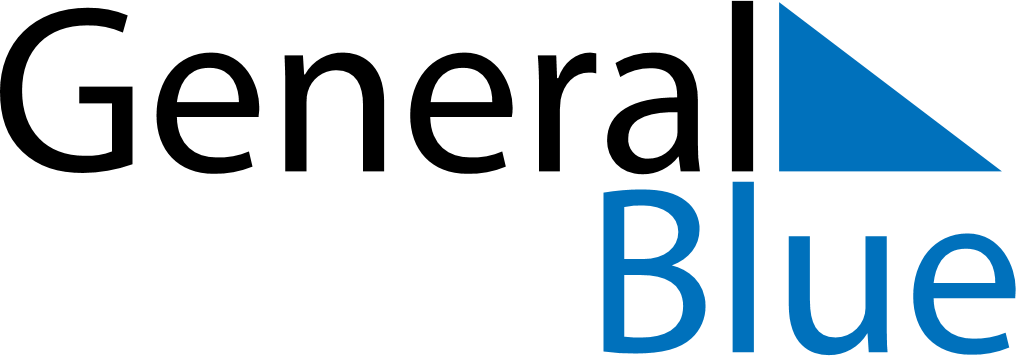 Weekly CalendarFebruary 17, 2019 - February 23, 2019Weekly CalendarFebruary 17, 2019 - February 23, 2019Weekly CalendarFebruary 17, 2019 - February 23, 2019Weekly CalendarFebruary 17, 2019 - February 23, 2019Weekly CalendarFebruary 17, 2019 - February 23, 2019Weekly CalendarFebruary 17, 2019 - February 23, 2019SUNDAYFeb 17MONDAYFeb 18MONDAYFeb 18TUESDAYFeb 19WEDNESDAYFeb 20THURSDAYFeb 21FRIDAYFeb 22SATURDAYFeb 23